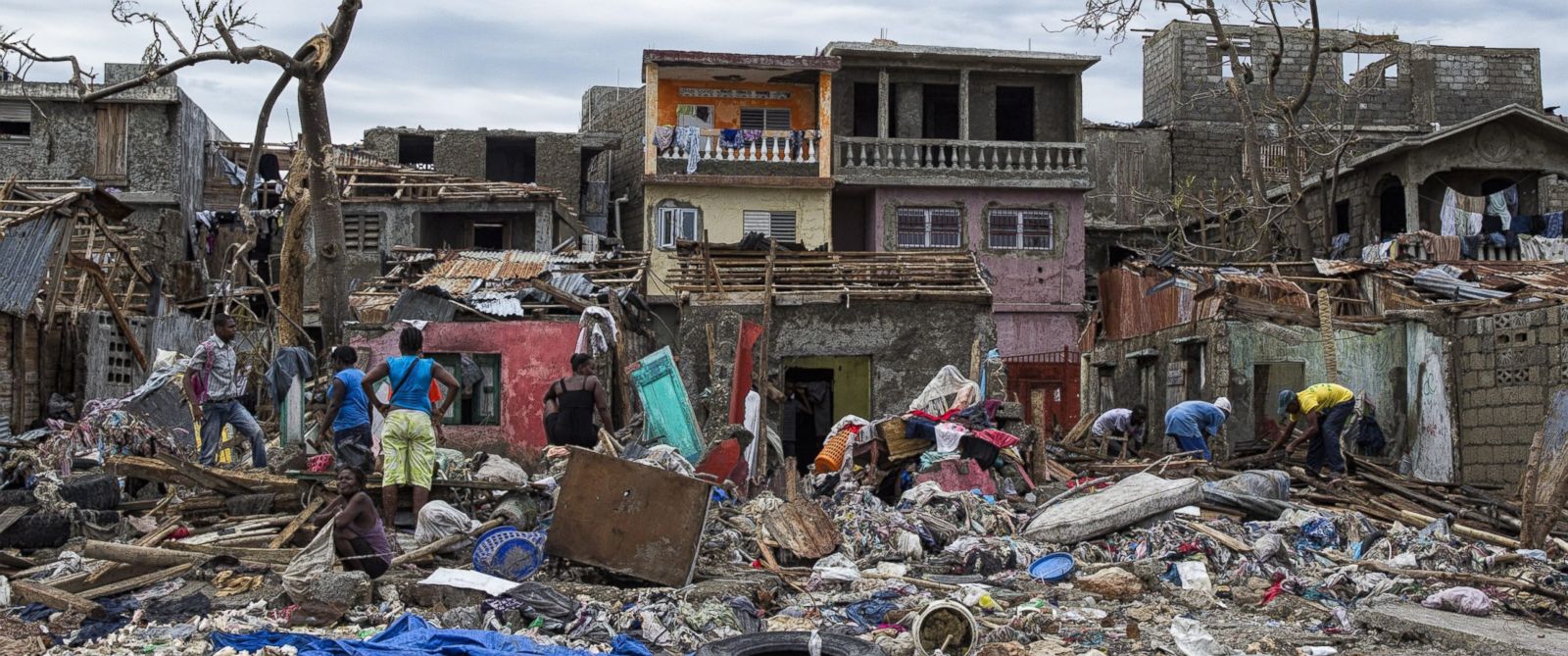 . Damage from Hurricane Matthew in Haiti in 2016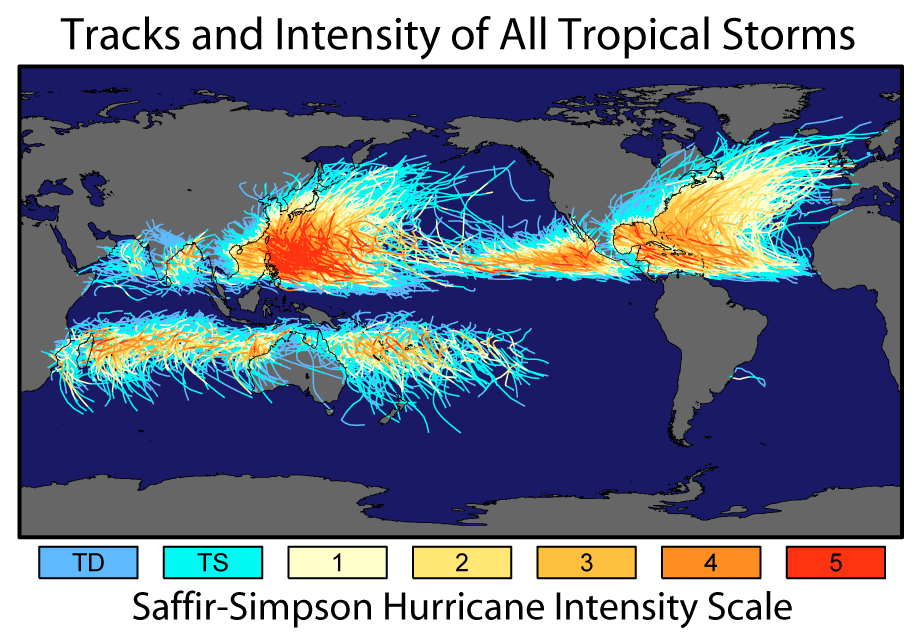 IGCSE Geography - Introduction to Tropical Storms Starter: Names for tropical storms in different parts of the world. Starter: Names for tropical storms in different parts of the world. Atlantic Ocean & Eastern Pacific Western North Pacific and PhilippinesIndian and South Pacific OceanWhat are the key ingredients for the start of tropical storm formation?Why is warm sea water (over 27°C) vital to tropical storm growth and expansion?Why is the 'Eye Wall' so dangerous?Outline the different ways that life and property can be under threat during a tropical storm. What kills off a tropical storm and why?Task 1 - Comment on the spatial distribution of tropical storms globally.  Ensure you use the terms in the section below to maximise the marks for your responseequator            tropics           highest density           anticlockwise     clockwise         warm water          band           low density                                concentration          Pacific         AtlanticTask 2a - Wind intensity is during a tropical storm is measured on the Saffir-Simpson Scale.  The yellow (4) & red (5) tracks on your map indicate the most powerful storms.i. Outline the areas of the world most prone to severe tropical storms?